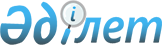 Мәслихаттың 2017 жылғы 22 желтоқсандағы № 143 "Жангелдин ауданының 2018-2020 жылдарға арналған аудандық бюджеті туралы" шешіміне өзгерістер енгізу туралы
					
			Мерзімі біткен
			
			
		
					Қостанай облысы Жангелдин ауданы мәслихатының 2018 жылғы 15 ақпандағы № 152 шешімі. Қостанай облысының Әділет департаментінде 2018 жылғы 26 ақпанда № 7542 болып тіркелді. Мерзімі өткендіктен қолданыс тоқтатылды
      2008 жылғы 4 желтоқсандағы Қазақстан Республикасы Бюджет кодексінің 109-бабына сәйкес Жангелдин аудандық мәслихаты ШЕШІМ ҚАБЫЛДАДЫ:
      1. Мәслихаттың 2017 жылғы 22 желтоқсандағы № 143 "Жангелдин ауданының 2018-2020 жылдарға арналған аудандық бюджеті туралы" шешіміне (Нормативтік құқықтық актілерді мемлекеттік тіркеу тізілімінде № 7477 тіркелген, 2018 жылғы 19 қаңтарда Қазақстан Республикасы нормативтік құқықтық актілерінің эталондық бақылау банкінде жарияланған) мынадай өзгерістер енгізілсін:
      көрсетілген шешімнің 1-тармағы жаңа редакцияда жазылсын:
      "1. Жангелдин ауданының 2018-2020 жылдарға арналған бюджеті тиісінше 1, 2 және 3-қосымшаларға сәйкес, оның ішінде 2018 жылға мынадай көлемдерде бекітілсін:
      1) кірістер – 2 653 385,0 мың теңге, оның ішінде:
      салықтық түсімдер бойынша – 197 360,0 мың теңге;
      салықтық емес түсімдер бойынша– 3 500,0 мың теңге;
      негізгі капиталды сатудан түсетін түсімдер бойынша- 1 500,0 мың теңге;
      трансферттер түсімі бойынша –2 451 025,0 мың теңге;
      2) шығындар – 2 812 658,6 мың теңге;
      3) таза бюджеттік кредиттеу – 4 325,0 мың теңге, оның ішінде:
      бюджеттік кредиттер – 7 215,0 мың теңге;
      бюджеттік кредиттерді өтеу – 2 890,0 мың теңге;
      4) қаржы активтерімен операциялар бойынша сальдо – 0,0 теңге;
      5) бюджет тапшылығы (профициті) – - 163 598,6 мың теңге;
      6) бюджет тапшылығын қаржыландыру (профицитін пайдалану) – 163 598,6 мың теңге.";
      көрсетілген шешімнің 3-тармағының 1) тармақшасы жаңа редакцияда жазылсын:
      "1) сандық білім беру инфрақұрылымын құруға – 15 897,0 мың теңге сомасында;";
      көрсетілген шешімнің 1, 2, 3-қосымшалары осы шешімнің 1, 2, 3-қосымшаларына сәйкес жаңа редакцияда жазылсын.
      2. Осы шешім 2018 жылғы 1 қаңтардан бастап қолданысқа енгізіледі. 
      "КЕЛІСІЛДІ"
      "Жангелдин ауданының экономика
      және қаржы бөлімі" мемлекеттік
      мекемесінің басшысы
      _________________ Е. Биржикенов
      2018 жылғы 15 ақпан Жангелдин ауданының 2018 жылға арналған аудандық бюджеті Жангелдин ауданының 2019 жылға арналған аудандық бюджеті Жангелдин ауданының 2020 жылға арналған аудандық бюджеті
					© 2012. Қазақстан Республикасы Әділет министрлігінің «Қазақстан Республикасының Заңнама және құқықтық ақпарат институты» ШЖҚ РМК
				
      Сессия төрайымы

Г. Ысмағұл

      Жангелдин аудандық мәслихатының хатшысы

С. Нургазин
Мәслихаттың
2018 жылғы 15 ақпандағы
№ 152 шешіміне
1-қосымшаМәслихаттың
2017 жылғы 22 желтоқсандағы
№ 143 шешіміне
1-қосымша
Санаты
Санаты
Санаты
Санаты
Санаты
Сомасы, мың теңге
Сыныбы
Сыныбы
Сыныбы
Сыныбы
Сомасы, мың теңге
Кіші сыныбы
Кіші сыныбы
Кіші сыныбы
Сомасы, мың теңге
Атауы
Атауы
Сомасы, мың теңге
І. КІРІСТЕР
І. КІРІСТЕР
2653385,0
1
Салықтық түсімдер
Салықтық түсімдер
197360,0
01
Табыс салығы
Табыс салығы
87086,0
2
Жеке табыс салығы
Жеке табыс салығы
87086,0
03
Әлеуметтiк салық
Әлеуметтiк салық
87844,0
1
Әлеуметтік салық
Әлеуметтік салық
87844,0
04
Меншiкке салынатын салықтар
Меншiкке салынатын салықтар
15943,0
1
Мүлiкке салынатын салықтар
Мүлiкке салынатын салықтар
4327,0
3
Жер салығы
Жер салығы
483,0
4
Көлiк құралдарына салынатын салық
Көлiк құралдарына салынатын салық
10579,0
5
Бірыңғай жер салығы
Бірыңғай жер салығы
554,0
05
Тауарларға, жұмыстарға және қызметтерге салынатын iшкi салықтар
Тауарларға, жұмыстарға және қызметтерге салынатын iшкi салықтар
5357,0
2
Акциздер
Акциздер
317,0
3
Табиғи және басқа да ресурстарды пайдаланғаны үшiн түсетiн түсiмдер
Табиғи және басқа да ресурстарды пайдаланғаны үшiн түсетiн түсiмдер
2500,0
4
Кәсiпкерлiк және кәсiби қызметтi жүргiзгенi үшiн алынатын алымдар
Кәсiпкерлiк және кәсiби қызметтi жүргiзгенi үшiн алынатын алымдар
2540,0
08
Заңдық маңызы бар әрекеттерді жасағаны және (немесе) оған уәкілеттігі бар мемлекеттік органдар немесе лауазымды адамдар құжаттар бергені үшін алынатын міндетті төлемдер
Заңдық маңызы бар әрекеттерді жасағаны және (немесе) оған уәкілеттігі бар мемлекеттік органдар немесе лауазымды адамдар құжаттар бергені үшін алынатын міндетті төлемдер
1130,0
1
Мемлекеттік баж
Мемлекеттік баж
1130,0
2
Салықтық емес түсiмдер
Салықтық емес түсiмдер
3500,0
01
Мемлекеттік меншіктен түсетін кірістер
Мемлекеттік меншіктен түсетін кірістер
1220,0
5
Мемлекет меншігіндегі мүлікті жалға беруден түсетін кірістер
Мемлекет меншігіндегі мүлікті жалға беруден түсетін кірістер
1220,0
06
Басқа да салықтық емес түсiмдер
Басқа да салықтық емес түсiмдер
2280,0
1
Басқа да салықтық емес түсiмдер
Басқа да салықтық емес түсiмдер
2280,0
3
Негізгі капиталды сатудан түсетін түсімдер
Негізгі капиталды сатудан түсетін түсімдер
1500,0
01
Мемлекеттік мекемелерге бекітілген мемлекеттік мүлікті сату
Мемлекеттік мекемелерге бекітілген мемлекеттік мүлікті сату
1200,0
1
Мемлекеттік мекемелерге бекітілген мемлекеттік мүлікті сату
Мемлекеттік мекемелерге бекітілген мемлекеттік мүлікті сату
1200,0
03
Жердi және материалдық емес активтердi сату
Жердi және материалдық емес активтердi сату
300,0
1
Жерді сату
Жерді сату
300,0
4
Трансферттердің түсімдері
Трансферттердің түсімдері
2451025,0
02
Мемлекеттiк басқарудың жоғары тұрған органдарынан түсетiн трансферттер
Мемлекеттiк басқарудың жоғары тұрған органдарынан түсетiн трансферттер
2451025,0
2
Облыстық бюджеттен түсетiн трансферттер
Облыстық бюджеттен түсетiн трансферттер
2451025,0
Функционалдық топ
Функционалдық топ
Функционалдық топ
Функционалдық топ
Функционалдық топ
Сомасы, мың теңге
Функционалдық кіші топ
Функционалдық кіші топ
Функционалдық кіші топ
Функционалдық кіші топ
Сомасы, мың теңге
Бюджеттік бағдарламалардың әкімшісі
Бюджеттік бағдарламалардың әкімшісі
Бюджеттік бағдарламалардың әкімшісі
Сомасы, мың теңге
Бағдарлама
Бағдарлама
Сомасы, мың теңге
Атауы
Сомасы, мың теңге
ІІ. ШЫҒЫНДАР
2812658,6
01
Жалпы сипаттағы мемлекеттiк қызметтер
359597,0
1
Мемлекеттiк басқарудың жалпы функцияларын орындайтын өкiлдi, атқарушы және басқа органдар
238501,0
112
Аудан (облыстық маңызы бар қала) мәслихатының аппараты
17014,0
001
Аудан (облыстық маңызы бар қала) мәслихатының қызметін қамтамасыз ету жөніндегі қызметтер
17014,0
122
Аудан (облыстық маңызы бар қала) әкімінің аппараты
102582,0
001
Аудан (облыстық маңызы бар қала) әкімінің қызметін қамтамасыз ету жөніндегі қызметтер
77634,0
003
Мемлекеттік органның күрделі шығыстары
24948,0
123
Қаладағы аудан, аудандық маңызы бар қала, кент, ауыл, ауылдық округ әкімінің аппараты
118905,0
001
Қаладағы аудан, аудандық маңызы бар қаланың, кент, ауыл, ауылдық округ әкімінің қызметін қамтамасыз ету жөніндегі қызметтер
107973,0
022
Мемлекеттік органның күрделі шығыстары
10932,0
2
Қаржылық қызмет
1475,0
459
Ауданның (облыстық маңызы бар қаланың) экономика және қаржы бөлімі
1475,0
003
Салық салу мақсатында мүлікті бағалауды жүргізу
500,0
010
Жекешелендіру, коммуналдық меншікті басқару, жекешелендіруден кейінгі қызмет және осыған байланысты дауларды реттеу
975,0
9
Жалпы сипаттағы өзге де мемлекеттiк қызметтер
119621,0
458
Ауданның (облыстық маңызы бар қаланың) тұрғын үй-коммуналдық шаруашылығы, жолаушылар көлігі және автомобиль жолдары бөлімі
99322,0
001
Жергілікті деңгейде тұрғын үй-коммуналдық шаруашылығы, жолаушылар көлігі және автомобиль жолдары саласындағы мемлекеттік саясатты іске асыру жөніндегі қызметтер
15152,0
013
Мемлекеттік органның күрделі шығыстары
4670,0
067
Ведомстволық бағыныстағы мемлекеттік мекемелерінің және ұйымдарының күрделі шығыстары
17500,0
113
Жергілікті бюджеттерден берілетін ағымдағы нысаналы трансферттер
62000,0
459
Ауданның (облыстық маңызы бар қаланың) экономика және қаржы бөлімі
20299,0
001
Ауданның (облыстық маңызы бар қаланың) экономикалық саясаттын қалыптастыру мен дамыту, мемлекеттік жоспарлау, бюджеттік атқару және коммуналдық меншігін басқару саласындағы мемлекеттік саясатты іске асыру жөніндегі қызметтер
20299,0
02
Қорғаныс
6410,0
1
Әскери мұқтаждар
4910,0
122
Аудан (облыстық маңызы бар қала) әкімінің аппараты
4910,0
005
Жалпыға бірдей әскери міндетті атқару шеңберіндегі іс-шаралар
4910,0
2
Төтенше жағдайлар жөнiндегi жұмыстарды ұйымдастыру
1500,0
122
Аудан (облыстық маңызы бар қала) әкімінің аппараты
1500,0
006
Аудан (облыстық маңызы бар қала) ауқымындағы төтенше жағдайлардың алдын алу және оларды жою
750,0
007
Аудандық (қалалық) ауқымдағы дала өрттерінің, сондай-ақ мемлекеттік өртке қарсы қызмет органдары құрылмаған елдi мекендерде өрттердің алдын алу және оларды сөндіру жөніндегі іс-шаралар
750,0
04
Бiлiм беру
1448927,1
1
Мектепке дейiнгi тәрбие және оқыту
81551,0
464
Ауданның (облыстық маңызы бар қаланың) білім бөлімі
81551,0
009
Мектепке дейінгі тәрбие мен оқыту ұйымдарының қызметін қамтамасыз ету
56036,0
040
Мектепке дейінгі білім беру ұйымдарында мемлекеттік білім беру тапсырысын іске асыруға
25515,0
2
Бастауыш, негізгі орта және жалпы орта білім беру
1321558,1
123
Қаладағы аудан, аудандық маңызы бар қала, кент, ауыл, ауылдық округ әкімінің аппараты
1770,0
005
Ауылдық жерлерде балаларды мектепке дейін тегін алып баруды және кері алып келуді ұйымдастыру
1770,0
464
Ауданның (облыстық маңызы бар қаланың) білім бөлімі
1282876,1
003
Жалпы білім беру
1254390,1
006
Балаларға қосымша білім беру 
28486,0
465
Ауданның (облыстық маңызы бар қаланың) дене шынықтыру және спорт бөлімі
36912,0
017
Балалар мен жасөспірімдерге спорт бойынша қосымша білім беру
36912,0
9
Бiлiм беру саласындағы өзге де қызметтер
45818,0
464
Ауданның (облыстық маңызы бар қаланың) білім бөлімі
45818,0
001
Жергілікті деңгейде білім беру саласындағы мемлекеттік саясатты іске асыру жөніндегі қызметтер
13726,0
005
Ауданның (облыстық маңызы бар қаланың) мемлекеттік білім беру мекемелер үшін оқулықтар мен оқу-әдiстемелiк кешендерді сатып алу және жеткізу
23250,0
007
Аудандық (қалалық) ауқымдағы мектеп олимпиадаларын және мектептен тыс іс-шараларды өткiзу
2000,0
015
Жетім баланы (жетім балаларды) және ата-аналарының қамқорынсыз қалған баланы (балаларды) күтіп-ұстауға қамқоршыларға (қорғаншыларға) ай сайынға ақшалай қаражат төлемі
3223,0
067
Ведомстволық бағыныстағы мемлекеттік мекемелер мен ұйымдардың күрделі шығыстары
3619,0
06
Әлеуметтiк көмек және әлеуметтiк қамсыздандыру
188662,0
1
Әлеуметтiк қамсыздандыру
82982,0
451
Ауданның (облыстық маңызы бар қаланың) жұмыспен қамту және әлеуметтік бағдарламалар бөлімі
82982,0
005
Мемлекеттік атаулы әлеуметтік көмек 
82982,0
2
Әлеуметтiк көмек
77835,0
451
Ауданның (облыстық маңызы бар қаланың) жұмыспен қамту және әлеуметтік бағдарламалар бөлімі
77835,0
002
Жұмыспен қамту бағдарламасы
34142,0
006
Тұрғын үйге көмек көрсету
120,0
007
Жергілікті өкілетті органдардың шешімі бойынша мұқтаж азаматтардың жекелеген топтарына әлеуметтік көмек
10124,0
010
Үйден тәрбиеленіп оқытылатын мүгедек балаларды материалдық қамтамасыз ету
693,0
014
Мұқтаж азаматтарға үйде әлеуметтiк көмек көрсету
4523,0
017
Оңалтудың жеке бағдарламасына сәйкес мұқтаж мүгедектердi мiндеттi гигиеналық құралдармен қамтамасыз ету, қозғалуға қиындығы бар бірінші топтағы мүгедектерге жеке көмекшінің және есту бойынша мүгедектерге қолмен көрсететiн тіл маманының қызметтерін ұсыну 
2704,0
023
Жұмыспен қамту орталықтарының қызметін қамтамасыз ету
25529,0
9
Әлеуметтiк көмек және әлеуметтiк қамтамасыз ету салаларындағы өзге де қызметтер
27845,0
451
Ауданның (облыстық маңызы бар қаланың) жұмыспен қамту және әлеуметтік бағдарламалар бөлімі
27845,0
001
Жергілікті деңгейде халық үшін әлеуметтік бағдарламаларды жұмыспен қамтуды қамтамасыз етуді іске асыру саласындағы мемлекеттік саясатты іске асыру жөніндегі қызметтер 
21997,0
011
Жәрдемақыларды және басқа да әлеуметтік төлемдерді есептеу, төлеу мен жеткізу бойынша қызметтерге ақы төлеу
700,0
021
Мемлекеттік органның күрделі шығыстары
3500,0
050
Қазақстан Республикасында мүгедектердің құқықтарын қамтамасыз ету және өмір сүру сапасын жақсарту жөніндегі 2012 - 2018 жылдарға арналған іс-шаралар жоспарын іске асыру
1648,0
07
Тұрғын үй-коммуналдық шаруашылық
275109,0
1
Тұрғын үй шаруашылығы
6500,0
458
Ауданның (облыстық маңызы бар қаланың) тұрғын үй-коммуналдық шаруашылығы, жолаушылар көлігі және автомобиль жолдары бөлімі
6500,0
003
Мемлекеттік тұрғын үй қорын сақтауды ұйымдастыру
2000,0
004
Азаматтардың жекелеген санаттарын тұрғын үймен қамтамасыз ету
4500,0
2
Коммуналдық шаруашылық
261314,0
458
Ауданның (облыстық маңызы бар қаланың) тұрғын үй-коммуналдық шаруашылығы, жолаушылар көлігі және автомобиль жолдары бөлімі
18282,0
012
Сумен жабдықтау және су бұру жүйесінің жұмыс істеуі
7000,0
029
Сумен жабдықтау және су бұру жүйелерін дамыту
11282,0
472
Ауданның (облыстық маңызы бар қаланың) құрылыс, сәулет және қала құрылысы бөлімі
243032,0
058
Елді мекендердегі сумен жабдықтау және су бұру жүйелерін дамыту
243032,0
3
Елді-мекендерді көркейту
7295,0
123
Қаладағы аудан, аудандық маңызы бар қала, кент, ауыл, ауылдық округ әкімінің аппараты
3631,0
008
Елді мекендердегі көшелерді жарықтандыру
1631,0
011
Елді мекендерді абаттандыру мен көгалдандыру
2000,0
458
Ауданның (облыстық маңызы бар қаланың) тұрғын үй-коммуналдық шаруашылығы, жолаушылар көлігі және автомобиль жолдары бөлімі
3664,0
016
Елдi мекендердiң санитариясын қамтамасыз ету
3664,0
08
Мәдениет, спорт, туризм және ақпараттық кеңістiк
156710,0
1
Мәдениет саласындағы қызмет
50251,0
455
Ауданның (облыстық маңызы бар қаланың) мәдениет және тілдерді дамыту бөлімі
50251,0
003
Мәдени-демалыс жұмысын қолдау
50251,0
2
Спорт
24065,0
465
Ауданның (облыстық маңызы бар қаланың) дене шынықтыру және спорт бөлімі 
24065,0
001
Жергілікті деңгейде дене шынықтыру және спорт саласындағы мемлекеттік саясатты іске асыру жөніндегі қызметтер
9270,0
005
Ұлттық және бұқаралық спорт түрлерін дамыту
9410,0
006
Аудандық (облыстық маңызы бар қалалық) деңгейде спорттық жарыстар өткiзу
1600,0
007
Әртүрлi спорт түрлерi бойынша аудан (облыстық маңызы бар қала) құрама командаларының мүшелерiн дайындау және олардың облыстық спорт жарыстарына қатысуы
3400,0
032
Ведомстволық бағыныстағы мемлекеттік мекемелерінің және ұйымдарының күрделі шығыстары
385,0
3
Ақпараттық кеңiстiк
41169,0
455
Ауданның (облыстық маңызы бар қаланың) мәдениет және тілдерді дамыту бөлімі
38969,0
006
Аудандық (қалалық) кiтапханалардың жұмыс iстеуi
32904,0
007
Мемлекеттiк тiлдi және Қазақстан халқының басқа да тiлдерін дамыту
6065,0
456
Ауданның (облыстық маңызы бар қаланың) ішкі саясат бөлімі
2200,0
002
Мемлекеттік ақпараттық саясат жүргізу жөніндегі қызметтер
2200,0
9
Мәдениет, спорт, туризм және ақпараттық кеңiстiктi ұйымдастыру жөнiндегi өзге де қызметтер
41225,0
455
Ауданның (облыстық маңызы бар қаланың) мәдениет және тілдерді дамыту бөлімі
26705,0
001
Жергілікті деңгейде тілдерді және мәдениетті дамыту саласындағы мемлекеттік саясатты іске асыру жөніндегі қызметтер
14740,0
010
Мемлекеттік органның күрделі шығыстары
30,0
032
Ведомстволық бағыныстағы мемлекеттік мекемелерінің және ұйымдарының күрделі шығыстары
11935,0
456
Ауданның (облыстық маңызы бар қаланың) ішкі саясат бөлімі
14520,0
001
Жергілікті деңгейде ақпарат, мемлекеттілікті нығайту және азаматтардың әлеуметтік сенімділігін қалыптастыру саласында мемлекеттік саясатты іске асыру жөніндегі қызметтер
8866,0
003
Жастар саясаты саласында іс-шараларды іске асыру
5654,0
10
Ауыл, су, орман, балық шаруашылығы, ерекше қорғалатын табиғи аумақтар, қоршаған ортаны және жануарлар дүниесін қорғау, жер қатынастары
115620,0
1
Ауыл шаруашылығы
97286,0
462
Ауданның (облыстық маңызы бар қаланың) ауыл шаруашылығы бөлімі
12930,0
001
Жергілікте деңгейде ауыл шаруашылығы саласындағы мемлекеттік саясатты іске асыру жөніндегі қызметтер
12930,0
473
Ауданның (облыстық маңызы бар қаланың) ветеринария бөлімі
84356,0
001
Жергілікті деңгейде ветеринария саласындағы мемлекеттік саясатты іске асыру жөніндегі қызметтер
15630,0
005
Мал көмінділерінің (биотермиялық шұңқырлардың) жұмыс істеуін қамтамасыз ету
3000,0
006
Ауру жануарларды санитарлық союды ұйымдастыру
1000,0
007
Қаңғыбас иттер мен мысықтарды аулауды және жоюды ұйымдастыру
1000,0
009
Жануарлардың энзоотиялық аурулары бойынша ветеринариялық іс-шараларды жүргізу
7974,0
010
Ауыл шаруашылығы жануарларын сәйкестендіру жөніндегі іс-шараларды өткізу
1200,0
011
Эпизоотияға қарсы іс-шаралар жүргізу
54552,0
6
Жер қатынастары
13622,0
463
Ауданның (облыстық маңызы бар қаланың) жер қатынастары бөлімі
13622,0
001
Аудан (облыстық маңызы бар қала) аумағында жер қатынастарын реттеу саласындағы мемлекеттік саясатты іске асыру жөніндегі қызметтер
10971,0
006
Аудандардың, облыстық маңызы бар, аудандық маңызы бар қалалардың, кенттердiң, ауылдардың, ауылдық округтердiң шекарасын белгiлеу кезiнде жүргiзiлетiн жерге орналастыру
2651,0
9
Ауыл, су, орман, балық шаруашылығы, қоршаған ортаны қорғау және жер қатынастары саласындағы басқа да қызметтер
4712,0
459
Ауданның (облыстық маңызы бар қаланың) экономика және қаржы бөлімі
4712,0
099
Мамандарға әлеуметтік қолдау көрсету жөніндегі шараларды іске асыру
4712,0
11
Өнеркәсіп, сәулет, қала құрылысы және құрылыс қызметі
10128,0
2
Сәулет, қала құрылысы және құрылыс қызметі
10128,0
472
Ауданның (облыстық маңызы бар қаланың) құрылыс, сәулет және қала құрылысы бөлімі
10128,0
001
Жергілікті деңгейде құрылыс, сәулет және қала құрылысы саласындағы мемлекеттік саясатты іске асыру жөніндегі қызметтер
10128,0
12
Көлiк және коммуникация
80617,0
1
Автомобиль көлiгi
80617,0
458
Ауданның (облыстық маңызы бар қаланың) тұрғын үй-коммуналдық шаруашылығы, жолаушылар көлігі және автомобиль жолдары бөлімі
80617,0
022
Көлік инфрақұрылымын дамыту
29000,0
023
Автомобиль жолдарының жұмыс істеуін қамтамасыз ету
51500,0
045
Аудандық маңызы бар автомобиль жолдарын және елді-мекендердің көшелерін күрделі және орташа жөндеу
117,0
13
Басқалар
9673,0
3
Кәсiпкерлiк қызметтi қолдау және бәсекелестікті қорғау
7673,0
469
Ауданның (облыстық маңызы бар қаланың) кәсіпкерлік бөлімі
7673,0
001
Жергілікті деңгейде кәсіпкерлікті дамыту саласындағы мемлекеттік саясатты іске асыру жөніндегі қызметтер
7133,0
004
Мемлекеттік органның күрделі шығыстары
540,0
9
Басқалар
2000,0
459
Ауданның (облыстық маңызы бар қаланың) экономика және қаржы бөлімі
2000,0
012
Ауданның (облыстық маңызы бар қаланың) жергілікті атқарушы органының резерві 
2000,0
15
Трансферттер
161205,5
1
Трансферттер
161205,5
459
Ауданның (облыстық маңызы бар қаланың) экономика және қаржы бөлімі
161205,5
006
Пайдаланылмаған (толық пайдаланылмаған) нысаналы трансферттерді қайтару
0,5
024
Заңнаманы өзгертуге байланысты жоғары тұрған бюджеттің шығындарын өтеуге төменгі тұрған бюджеттен ағымдағы нысаналы трансферттер
100211,0
038
Субвенциялар
54994,0
051
Жергілікті өзін-өзі басқару органдарына берілетін трансферттер
6000,0
III. Таза бюджеттік кредиттеу 
4325,0
Бюджеттік кредиттер
7215,0
10
Ауыл, су, орман, балық шаруашылығы, ерекше қорғалатын табиғи аумақтар, қоршаған ортаны және жануарлар дүниесін қорғау, жер қатынастары
7215,0
9
Ауыл, су, орман, балық шаруашылығы, қоршаған ортаны қорғау және жер қатынастары саласындағы басқа да қызметтер
7215,0
459
Ауданның (облыстық маңызы бар қаланың) экономика және қаржы бөлімі
7215,0
018
Мамандарды әлеуметтік қолдау шараларын іске асыру үшін бюджеттік кредиттер
7215,0
5
Бюджеттік кредиттерді өтеу
2890,0
01
Бюджеттік кредиттерді өтеу
2890,0
1
Мемлекеттік бюджеттен берілген бюджеттік кредиттерді өтеу
2890,0
13
Жеке тұлғаларға жергілікті бюджеттен берілген бюджеттік кредиттерді өтеу
2890,0
IV. Қаржы активтерімен операциялар бойынша сальдо 
0,0
V. Бюджет тапшылығы (профициті)
-163598,6
VI. Бюджет тапшылығын қаржыландыру (профицитін пайдалану)
163598,6
7
Қарыздар түсімдері
7215,0
01
Мемлекеттік ішкі қарыздар 
7215,0
2
Қарыз алу келісім-шарттары
7215,0
03
Ауданның (облыстық маңызы бар қаланың) жергілікті атқарушы органы алатын қарыздар
7215,0
16
Қарыздарды өтеу
2890,0
1
Қарыздарды өтеу
2890,0
459
Ауданның (облыстық маңызы бар қаланың) экономика және қаржы бөлімі
2890,0
005
Жергілікті атқарушы органның жоғары тұрған бюджет алдындағы борышын өтеу
2890,0Мәслихаттың
2018 жылғы 15 ақпандағы
№ 152 шешіміне
2-қосымшаМәслихаттың
2017 жылғы 22 желтоқсандағы
№ 143 шешіміне
2-қосымша
Санаты
Санаты
Санаты
Санаты
Санаты
Сомасы, мың теңге
Сыныбы
Сыныбы
Сыныбы
Сыныбы
Сомасы, мың теңге
Кіші сыныбы
Кіші сыныбы
Кіші сыныбы
Сомасы, мың теңге
Атауы
Атауы
Сомасы, мың теңге
І. КІРІСТЕР
І. КІРІСТЕР
2433328,8
1
Салықтық түсімдер
Салықтық түсімдер
198749,0
01
Табыс салығы
Табыс салығы
87771,0
2
Жеке табыс салығы
Жеке табыс салығы
87771,0
03
Әлеуметтiк салық
Әлеуметтiк салық
88548,0
1
Әлеуметтік салық
Әлеуметтік салық
88548,0
04
Меншiкке салынатын салықтар
Меншiкке салынатын салықтар
15943,0
1
Мүлiкке салынатын салықтар
Мүлiкке салынатын салықтар
4327,0
3
Жер салығы
Жер салығы
483,0
4
Көлiк құралдарына салынатын салық
Көлiк құралдарына салынатын салық
10579,0
5
Бірыңғай жер салығы
Бірыңғай жер салығы
554,0
05
Тауарларға, жұмыстарға және қызметтерге салынатын iшкi салықтар
Тауарларға, жұмыстарға және қызметтерге салынатын iшкi салықтар
5357,0
2
Акциздер
Акциздер
317,0
3
Табиғи және басқа да ресурстарды пайдаланғаны үшiн түсетiн түсiмдер
Табиғи және басқа да ресурстарды пайдаланғаны үшiн түсетiн түсiмдер
2500,0
4
Кәсiпкерлiк және кәсiби қызметтi жүргiзгенi үшiн алынатын алымдар
Кәсiпкерлiк және кәсiби қызметтi жүргiзгенi үшiн алынатын алымдар
2540,0
08
Заңдық маңызы бар әрекеттерді жасағаны және (немесе) оған уәкілеттігі бар мемлекеттік органдар немесе лауазымды адамдар құжаттар бергені үшін алынатын міндетті төлемдер
Заңдық маңызы бар әрекеттерді жасағаны және (немесе) оған уәкілеттігі бар мемлекеттік органдар немесе лауазымды адамдар құжаттар бергені үшін алынатын міндетті төлемдер
1130,0
1
Мемлекеттік баж
Мемлекеттік баж
1130,0
2
Салықтық емес түсiмдер
Салықтық емес түсiмдер
3500,0
01
Мемлекеттік меншіктен түсетін кірістер
Мемлекеттік меншіктен түсетін кірістер
1220,0
5
Мемлекет меншігіндегі мүлікті жалға беруден түсетін кірістер
Мемлекет меншігіндегі мүлікті жалға беруден түсетін кірістер
1220,0
06
Басқа да салықтық емес түсiмдер
Басқа да салықтық емес түсiмдер
2280,0
1
Басқа да салықтық емес түсiмдер
Басқа да салықтық емес түсiмдер
2280,0
3
Негізгі капиталды сатудан түсетін түсімдер
Негізгі капиталды сатудан түсетін түсімдер
1500,0
01
Мемлекеттік мекемелерге бекітілген мемлекеттік мүлікті сату
Мемлекеттік мекемелерге бекітілген мемлекеттік мүлікті сату
1200,0
1
Мемлекеттік мекемелерге бекітілген мемлекеттік мүлікті сату
Мемлекеттік мекемелерге бекітілген мемлекеттік мүлікті сату
1200,0
03
Жердi және материалдық емес активтердi сату
Жердi және материалдық емес активтердi сату
300,0
1
Жерді сату
Жерді сату
300,0
4
Трансферттердің түсімдері
Трансферттердің түсімдері
2229579,8
02
Мемлекеттiк басқарудың жоғары тұрған органдарынан түсетiн трансферттер
Мемлекеттiк басқарудың жоғары тұрған органдарынан түсетiн трансферттер
2229579,8
2
Облыстық бюджеттен түсетiн трансферттер
Облыстық бюджеттен түсетiн трансферттер
2229579,8
Функционалдық топ
Функционалдық топ
Функционалдық топ
Функционалдық топ
Функционалдық топ
Сомасы, мың теңге
Функционалдық кіші топ
Функционалдық кіші топ
Функционалдық кіші топ
Функционалдық кіші топ
Сомасы, мың теңге
Бюджеттік бағдарламалардың әкімшісі
Бюджеттік бағдарламалардың әкімшісі
Бюджеттік бағдарламалардың әкімшісі
Сомасы, мың теңге
Бағдарлама
Бағдарлама
Сомасы, мың теңге
Атауы
Сомасы, мың теңге
ІІ. ШЫҒЫНДАР
2433328,8
01
Жалпы сипаттағы мемлекеттiк қызметтер
259334,0
1
Мемлекеттiк басқарудың жалпы функцияларын орындайтын өкiлдi, атқарушы және басқа органдар
219621,0
112
Аудан (облыстық маңызы бар қала) мәслихатының аппараты
18014,0
001
Аудан (облыстық маңызы бар қала) мәслихатының қызметін қамтамасыз ету жөніндегі қызметтер
18014,0
122
Аудан (облыстық маңызы бар қала) әкімінің аппараты
84634,0
001
Аудан (облыстық маңызы бар қала) әкімінің қызметін қамтамасыз ету жөніндегі қызметтер
79634,0
003
Мемлекеттік органның күрделі шығыстары
5000,0
123
Қаладағы аудан, аудандық маңызы бар қала, кент, ауыл, ауылдық округ әкімінің аппараты
116973,0
001
Қаладағы аудан, аудандық маңызы бар қаланың, кент, ауыл, ауылдық округ әкімінің қызметін қамтамасыз ету жөніндегі қызметтер
110973,0
022
Мемлекеттік органның күрделі шығыстары
6000,0
2
Қаржылық қызмет
1500,0
459
Ауданның (облыстық маңызы бар қаланың) экономика және қаржы бөлімі
1500,0
003
Салық салу мақсатында мүлікті бағалауды жүргізу
500,0
010
Жекешелендіру, коммуналдық меншікті басқару, жекешелендіруден кейінгі қызмет және осыған байланысты дауларды реттеу
1000,0
9
Жалпы сипаттағы өзге де мемлекеттiк қызметтер
38213,0
458
Ауданның (облыстық маңызы бар қаланың) тұрғын үй-коммуналдық шаруашылығы, жолаушылар көлігі және автомобиль жолдары бөлімі
16913,0
001
Жергілікті деңгейде тұрғын үй-коммуналдық шаруашылығы, жолаушылар көлігі және автомобиль жолдары саласындағы мемлекеттік саясатты іске асыру жөніндегі қызметтер
16913,0
459
Ауданның (облыстық маңызы бар қаланың) экономика және қаржы бөлімі
21300,0
001
Ауданның (облыстық маңызы бар қаланың) экономикалық саясаттын қалыптастыру мен дамыту, мемлекеттік жоспарлау, бюджеттік атқару және коммуналдық меншігін басқару саласындағы мемлекеттік саясатты іске асыру жөніндегі қызметтер
21300,0
02
Қорғаныс
7760,0
1
Әскери мұқтаждар
5760,0
122
Аудан (облыстық маңызы бар қала) әкімінің аппараты
5760,0
005
Жалпыға бірдей әскери міндетті атқару шеңберіндегі іс-шаралар
5760,0
2
Төтенше жағдайлар жөнiндегi жұмыстарды ұйымдастыру
2000,0
122
Аудан (облыстық маңызы бар қала) әкімінің аппараты
2000,0
006
Аудан (облыстық маңызы бар қала) ауқымындағы төтенше жағдайлардың алдын алу және оларды жою
1000,0
007
Аудандық (қалалық) ауқымдағы дала өрттерінің, сондай-ақ мемлекеттік өртке қарсы қызмет органдары құрылмаған елдi мекендерде өрттердің алдын алу және оларды сөндіру жөніндегі іс-шаралар
1000,0
04
Бiлiм беру
1562491,0
1
Мектепке дейiнгi тәрбие және оқыту
82555,0
464
Ауданның (облыстық маңызы бар қаланың) білім бөлімі
82555,0
009
Мектепке дейінгі тәрбие мен оқыту ұйымдарының қызметін қамтамасыз ету
57040,0
040
Мектепке дейінгі білім беру ұйымдарында мемлекеттік білім беру тапсырысын іске асыруға
25515,0
2
Бастауыш, негізгі орта және жалпы орта білім беру
1421760,0
123
Қаладағы аудан, аудандық маңызы бар қала, кент, ауыл, ауылдық округ әкімінің аппараты
2300,0
005
Ауылдық жерлерде балаларды мектепке дейін тегін алып баруды және кері алып келуді ұйымдастыру
2300,0
464
Ауданның (облыстық маңызы бар қаланың) білім бөлімі
1380960,0
003
Жалпы білім беру
1352474,0
006
Балаларға қосымша білім беру 
28486,0
465
Ауданның (облыстық маңызы бар қаланың) дене шынықтыру және спорт бөлімі
38500,0
017
Балалар мен жасөспірімдерге спорт бойынша қосымша білім беру
38500,0
9
Бiлiм беру саласындағы өзге де қызметтер
58176,0
464
Ауданның (облыстық маңызы бар қаланың) білім бөлімі
58176,0
001
Жергілікті деңгейде білім беру саласындағы мемлекеттік саясатты іске асыру жөніндегі қызметтер
14526,0
005
Ауданның (облыстық маңызы бар қаланың) мемлекеттік білім беру мекемелер үшін оқулықтар мен оқу-әдiстемелiк кешендерді сатып алу және жеткізу
27500,0
007
Аудандық (қалалық) ауқымдағы мектеп олимпиадаларын және мектептен тыс іс-шараларды өткiзу
3000,0
015
Жетім баланы (жетім балаларды) және ата-аналарының қамқорынсыз қалған баланы (балаларды) күтіп-ұстауға қамқоршыларға (қорғаншыларға) ай сайынға ақшалай қаражат төлемі
4650,0
067
Ведомстволық бағыныстағы мемлекеттік мекемелер мен ұйымдардың күрделі шығыстары
8500,0
06
Әлеуметтiк көмек және әлеуметтiк қамсыздандыру
138151,0
1
Әлеуметтiк қамсыздандыру
50000,0
451
Ауданның (облыстық маңызы бар қаланың) жұмыспен қамту және әлеуметтік бағдарламалар бөлімі
50000,0
005
Мемлекеттік атаулы әлеуметтік көмек 
50000,0
2
Әлеуметтiк көмек
65151,0
451
Ауданның (облыстық маңызы бар қаланың) жұмыспен қамту және әлеуметтік бағдарламалар бөлімі
65151,0
002
Жұмыспен қамту бағдарламасы
25359,0
006
Тұрғын үйге көмек көрсету
120,0
007
Жергілікті өкілетті органдардың шешімі бойынша мұқтаж азаматтардың жекелеген топтарына әлеуметтік көмек
12140,0
010
Үйден тәрбиеленіп оқытылатын мүгедек балаларды материалдық қамтамасыз ету
693,0
014
Мұқтаж азаматтарға үйде әлеуметтiк көмек көрсету
5520,0
017
Оңалтудың жеке бағдарламасына сәйкес мұқтаж мүгедектердi мiндеттi гигиеналық құралдармен қамтамасыз ету, қозғалуға қиындығы бар бірінші топтағы мүгедектерге жеке көмекшінің және есту бойынша мүгедектерге қолмен көрсететiн тіл маманының қызметтерін ұсыну 
2704,0
023
Жұмыспен қамту орталықтарының қызметін қамтамасыз ету
18615,0
9
Әлеуметтiк көмек және әлеуметтiк қамтамасыз ету салаларындағы өзге де қызметтер
23000,0
451
Ауданның (облыстық маңызы бар қаланың) жұмыспен қамту және әлеуметтік бағдарламалар бөлімі
23000,0
001
Жергілікті деңгейде халық үшін әлеуметтік бағдарламаларды жұмыспен қамтуды қамтамасыз етуді іске асыру саласындағы мемлекеттік саясатты іске асыру жөніндегі қызметтер 
22200,0
011
Жәрдемақыларды және басқа да әлеуметтік төлемдерді есептеу, төлеу мен жеткізу бойынша қызметтерге ақы төлеу
800,0
07
Тұрғын үй-коммуналдық шаруашылық
90624,8
1
Тұрғын үй шаруашылығы
9500,0
458
Ауданның (облыстық маңызы бар қаланың) тұрғын үй-коммуналдық шаруашылығы, жолаушылар көлігі және автомобиль жолдары бөлімі
9500,0
003
Мемлекеттік тұрғын үй қорын сақтауды ұйымдастыру
3000,0
004
Азаматтардың жекелеген санаттарын тұрғын үймен қамтамасыз ету
6500,0
2
Коммуналдық шаруашылық
64424,8
458
Ауданның (облыстық маңызы бар қаланың) тұрғын үй-коммуналдық шаруашылығы, жолаушылар көлігі және автомобиль жолдары бөлімі
14500,0
012
Сумен жабдықтау және су бұру жүйесінің жұмыс істеуі
5000,0
029
Сумен жабдықтау және су бұру жүйелерін дамыту
9500,0
472
Ауданның (облыстық маңызы бар қаланың) құрылыс, сәулет және қала құрылысы бөлімі
49924,8
058
Елді мекендердегі сумен жабдықтау және су бұру жүйелерін дамыту
49924,8
3
Елді-мекендерді көркейту
16700,0
123
Қаладағы аудан, аудандық маңызы бар қала, кент, ауыл, ауылдық округ әкімінің аппараты
11500,0
008
Елді мекендердегі көшелерді жарықтандыру
3500,0
011
Елді мекендерді абаттандыру мен көгалдандыру
8000,0
458
Ауданның (облыстық маңызы бар қаланың) тұрғын үй-коммуналдық шаруашылығы, жолаушылар көлігі және автомобиль жолдары бөлімі
5200,0
016
Елдi мекендердiң санитариясын қамтамасыз ету
5200,0
08
Мәдениет, спорт, туризм және ақпараттық кеңістiк
153680,0
1
Мәдениет саласындағы қызмет
50750,0
455
Ауданның (облыстық маңызы бар қаланың) мәдениет және тілдерді дамыту бөлімі
50750,0
003
Мәдени-демалыс жұмысын қолдау
50750,0
2
Спорт
27820,0
465
Ауданның (облыстық маңызы бар қаланың) дене шынықтыру және спорт бөлімі 
27820,0
001
Жергілікті деңгейде дене шынықтыру және спорт саласындағы мемлекеттік саясатты іске асыру жөніндегі қызметтер
10920,0
005
Ұлттық және бұқаралық спорт түрлерін дамыту
10400,0
006
Аудандық (облыстық маңызы бар қалалық) деңгейде спорттық жарыстар өткiзу
2000,0
007
Әртүрлi спорт түрлерi бойынша аудан (облыстық маңызы бар қала) құрама командаларының мүшелерiн дайындау және олардың облыстық спорт жарыстарына қатысуы
4500,0
3
Ақпараттық кеңiстiк
35750,0
455
Ауданның (облыстық маңызы бар қаланың) мәдениет және тілдерді дамыту бөлімі
33250,0
006
Аудандық (қалалық) кiтапханалардың жұмыс iстеуi
33250,0
456
Ауданның (облыстық маңызы бар қаланың) ішкі саясат бөлімі
2500,0
002
Мемлекеттік ақпараттық саясат жүргізу жөніндегі қызметтер
2500,0
9
Мәдениет, спорт, туризм және ақпараттық кеңiстiктi ұйымдастыру жөнiндегi өзге де қызметтер
39360,0
455
Ауданның (облыстық маңызы бар қаланың) мәдениет және тілдерді дамыту бөлімі
24290,0
001
Жергілікті деңгейде тілдерді және мәдениетті дамыту саласындағы мемлекеттік саясатты іске асыру жөніндегі қызметтер
24260,0
010
Мемлекеттік органның күрделі шығыстары
30,0
456
Ауданның (облыстық маңызы бар қаланың) ішкі саясат бөлімі
15070,0
001
Жергілікті деңгейде ақпарат, мемлекеттілікті нығайту және азаматтардың әлеуметтік сенімділігін қалыптастыру саласында мемлекеттік саясатты іске асыру жөніндегі қызметтер
8720,0
003
Жастар саясаты саласында іс-шараларды іске асыру
6350,0
10
Ауыл, су, орман, балық шаруашылығы, ерекше қорғалатын табиғи аумақтар, қоршаған ортаны және жануарлар дүниесін қорғау, жер қатынастары
111633,0
1
Ауыл шаруашылығы
95462,0
462
Ауданның (облыстық маңызы бар қаланың) ауыл шаруашылығы бөлімі
13530,0
001
Жергілікте деңгейде ауыл шаруашылығы саласындағы мемлекеттік саясатты іске асыру жөніндегі қызметтер
13530,0
473
Ауданның (облыстық маңызы бар қаланың) ветеринария бөлімі
81932,0
001
Жергілікті деңгейде ветеринария саласындағы мемлекеттік саясатты іске асыру жөніндегі қызметтер
15675,0
005
Мал көмінділерінің (биотермиялық шұңқырлардың) жұмыс істеуін қамтамасыз ету
3000,0
006
Ауру жануарларды санитарлық союды ұйымдастыру
1500,0
007
Қаңғыбас иттер мен мысықтарды аулауды және жоюды ұйымдастыру
1300,0
009
Жануарлардың энзоотиялық аурулары бойынша ветеринариялық іс-шараларды жүргізу
605,0
010
Ауыл шаруашылығы жануарларын сәйкестендіру жөніндегі іс-шараларды өткізу
1300,0
011
Эпизоотияға қарсы іс-шаралар жүргізу
58552,0
6
Жер қатынастары
10971,0
463
Ауданның (облыстық маңызы бар қаланың) жер қатынастары бөлімі
10971,0
001
Аудан (облыстық маңызы бар қала) аумағында жер қатынастарын реттеу саласындағы мемлекеттік саясатты іске асыру жөніндегі қызметтер
10971,0
9
Ауыл, су, орман, балық шаруашылығы, қоршаған ортаны қорғау және жер қатынастары саласындағы басқа да қызметтер
5200,0
459
Ауданның (облыстық маңызы бар қаланың) экономика және қаржы бөлімі
5200,0
099
Мамандарға әлеуметтік қолдау көрсету жөніндегі шараларды іске асыру
5200,0
11
Өнеркәсіп, сәулет, қала құрылысы және құрылыс қызметі
10128,0
2
Сәулет, қала құрылысы және құрылыс қызметі
10128,0
472
Ауданның (облыстық маңызы бар қаланың) құрылыс, сәулет және қала құрылысы бөлімі
10128,0
001
Жергілікті деңгейде құрылыс, сәулет және қала құрылысы саласындағы мемлекеттік саясатты іске асыру жөніндегі қызметтер
10128,0
12
Көлiк және коммуникация
38000,0
1
Автомобиль көлiгi
38000,0
458
Ауданның (облыстық маңызы бар қаланың) тұрғын үй-коммуналдық шаруашылығы, жолаушылар көлігі және автомобиль жолдары бөлімі
38000,0
023
Автомобиль жолдарының жұмыс істеуін қамтамасыз ету
38000,0
13
Басқалар
9133,0
3
Кәсiпкерлiк қызметтi қолдау және бәсекелестікті қорғау
7133,0
469
Ауданның (облыстық маңызы бар қаланың) кәсіпкерлік бөлімі
7133,0
001
Жергілікті деңгейде кәсіпкерлікті дамыту саласындағы мемлекеттік саясатты іске асыру жөніндегі қызметтер
7133,0
9
Басқалар
2000,0
459
Ауданның (облыстық маңызы бар қаланың) экономика және қаржы бөлімі
2000,0
012
Ауданның (облыстық маңызы бар қаланың) жергілікті атқарушы органының резерві 
2000,0
15
Трансферттер
52394,0
1
Трансферттер
52394,0
459
Ауданның (облыстық маңызы бар қаланың) экономика және қаржы бөлімі
52394,0
038
Субвенциялар
44394,0
051
Жергілікті өзін-өзі басқару органдарына берілетін трансферттер
8000,0
III. Таза бюджеттік кредиттеу 
0,0
IV. Қаржы активтерімен операциялар бойынша сальдо 
0,0
V. Бюджет тапшылығы (профициті)
0,0
VI. Бюджет тапшылығын қаржыландыру (профицитін пайдалану)
0,0Мәслихаттың
2018 жылғы 15 ақпандағы
№ 152 шешіміне
3-қосымшаМәслихаттың
2017 жылғы 22 желтоқсандағы
№ 143 шешіміне
3-қосымша
Санаты
Санаты
Санаты
Санаты
Санаты
Сомасы, мың теңге
Сыныбы
Сыныбы
Сыныбы
Сыныбы
Сомасы, мың теңге
Кіші сыныбы
Кіші сыныбы
Кіші сыныбы
Сомасы, мың теңге
Атауы
Атауы
Сомасы, мың теңге
І. КІРІСТЕР
І. КІРІСТЕР
2871751,0
1
Салықтық түсімдер
Салықтық түсімдер
204172,0
01
Табыс салығы
Табыс салығы
90471,0
2
Жеке табыс салығы
Жеке табыс салығы
90471,0
03
Әлеуметтiк салық
Әлеуметтiк салық
91271,0
1
Әлеуметтік салық
Әлеуметтік салық
91271,0
04
Меншiкке салынатын салықтар
Меншiкке салынатын салықтар
15943,0
1
Мүлiкке салынатын салықтар
Мүлiкке салынатын салықтар
4327,0
3
Жер салығы
Жер салығы
483,0
4
Көлiк құралдарына салынатын салық
Көлiк құралдарына салынатын салық
10579,0
5
Бірыңғай жер салығы
Бірыңғай жер салығы
554,0
05
Тауарларға, жұмыстарға және қызметтерге салынатын iшкi салықтар
Тауарларға, жұмыстарға және қызметтерге салынатын iшкi салықтар
5357,0
2
Акциздер
Акциздер
317,0
3
Табиғи және басқа да ресурстарды пайдаланғаны үшiн түсетiн түсiмдер
Табиғи және басқа да ресурстарды пайдаланғаны үшiн түсетiн түсiмдер
2500,0
4
Кәсiпкерлiк және кәсiби қызметтi жүргiзгенi үшiн алынатын алымдар
Кәсiпкерлiк және кәсiби қызметтi жүргiзгенi үшiн алынатын алымдар
2540,0
08
Заңдық маңызы бар әрекеттерді жасағаны және (немесе) оған уәкілеттігі бар мемлекеттік органдар немесе лауазымды адамдар құжаттар бергені үшін алынатын міндетті төлемдер
Заңдық маңызы бар әрекеттерді жасағаны және (немесе) оған уәкілеттігі бар мемлекеттік органдар немесе лауазымды адамдар құжаттар бергені үшін алынатын міндетті төлемдер
1130,0
1
Мемлекеттік баж
Мемлекеттік баж
1130,0
2
Салықтық емес түсiмдер
Салықтық емес түсiмдер
3500,0
01
Мемлекеттік меншіктен түсетін кірістер
Мемлекеттік меншіктен түсетін кірістер
1220,0
5
Мемлекет меншігіндегі мүлікті жалға беруден түсетін кірістер
Мемлекет меншігіндегі мүлікті жалға беруден түсетін кірістер
1220,0
06
Басқа да салықтық емес түсiмдер
Басқа да салықтық емес түсiмдер
2280,0
1
Басқа да салықтық емес түсiмдер
Басқа да салықтық емес түсiмдер
2280,0
3
Негізгі капиталды сатудан түсетін түсімдер
Негізгі капиталды сатудан түсетін түсімдер
1500,0
01
Мемлекеттік мекемелерге бекітілген мемлекеттік мүлікті сату
Мемлекеттік мекемелерге бекітілген мемлекеттік мүлікті сату
1200,0
1
Мемлекеттік мекемелерге бекітілген мемлекеттік мүлікті сату
Мемлекеттік мекемелерге бекітілген мемлекеттік мүлікті сату
1200,0
03
Жердi және материалдық емес активтердi сату
Жердi және материалдық емес активтердi сату
300,0
1
Жерді сату
Жерді сату
300,0
4
Трансферттердің түсімдері
Трансферттердің түсімдері
2662579,0
02
Мемлекеттiк басқарудың жоғары тұрған органдарынан түсетiн трансферттер
Мемлекеттiк басқарудың жоғары тұрған органдарынан түсетiн трансферттер
2662579,0
2
Облыстық бюджеттен түсетiн трансферттер
Облыстық бюджеттен түсетiн трансферттер
2662579,0
Функционалдық топ
Функционалдық топ
Функционалдық топ
Функционалдық топ
Функционалдық топ
Сомасы, мың теңге
Функционалдық кіші топ
Функционалдық кіші топ
Функционалдық кіші топ
Функционалдық кіші топ
Сомасы, мың теңге
Бюджеттік бағдарламалардың әкімшісі
Бюджеттік бағдарламалардың әкімшісі
Бюджеттік бағдарламалардың әкімшісі
Сомасы, мың теңге
Бағдарлама
Бағдарлама
Сомасы, мың теңге
Атауы
Сомасы, мың теңге
ІІ. ШЫҒЫНДАР
2871751,0
01
Жалпы сипаттағы мемлекеттiк қызметтер
261934,0
1
Мемлекеттiк басқарудың жалпы функцияларын орындайтын өкiлдi, атқарушы және басқа органдар
222121,0
112
Аудан (облыстық маңызы бар қала) мәслихатының аппараты
18014,0
001
Аудан (облыстық маңызы бар қала) мәслихатының қызметін қамтамасыз ету жөніндегі қызметтер
18014,0
122
Аудан (облыстық маңызы бар қала) әкімінің аппараты
86134,0
001
Аудан (облыстық маңызы бар қала) әкімінің қызметін қамтамасыз ету жөніндегі қызметтер
79634,0
003
Мемлекеттік органның күрделі шығыстары
6500,0
123
Қаладағы аудан, аудандық маңызы бар қала, кент, ауыл, ауылдық округ әкімінің аппараты
117973,0
001
Қаладағы аудан, аудандық маңызы бар қаланың, кент, ауыл, ауылдық округ әкімінің қызметін қамтамасыз ету жөніндегі қызметтер
110973,0
022
Мемлекеттік органның күрделі шығыстары
7000,0
2
Қаржылық қызмет
1600,0
459
Ауданның (облыстық маңызы бар қаланың) экономика және қаржы бөлімі
1600,0
003
Салық салу мақсатында мүлікті бағалауды жүргізу
600,0
010
Жекешелендіру, коммуналдық меншікті басқару, жекешелендіруден кейінгі қызмет және осыған байланысты дауларды реттеу
1000,0
9
Жалпы сипаттағы өзге де мемлекеттiк қызметтер
38213,0
458
Ауданның (облыстық маңызы бар қаланың) тұрғын үй-коммуналдық шаруашылығы, жолаушылар көлігі және автомобиль жолдары бөлімі
16913,0
001
Жергілікті деңгейде тұрғын үй-коммуналдық шаруашылығы, жолаушылар көлігі және автомобиль жолдары саласындағы мемлекеттік саясатты іске асыру жөніндегі қызметтер
16913,0
459
Ауданның (облыстық маңызы бар қаланың) экономика және қаржы бөлімі
21300,0
001
Ауданның (облыстық маңызы бар қаланың) экономикалық саясаттын қалыптастыру мен дамыту, мемлекеттік жоспарлау, бюджеттік атқару және коммуналдық меншігін басқару саласындағы мемлекеттік саясатты іске асыру жөніндегі қызметтер
21300,0
02
Қорғаныс
7850,0
1
Әскери мұқтаждар
5850,0
122
Аудан (облыстық маңызы бар қала) әкімінің аппараты
5850,0
005
Жалпыға бірдей әскери міндетті атқару шеңберіндегі іс-шаралар
5850,0
2
Төтенше жағдайлар жөнiндегi жұмыстарды ұйымдастыру
2000,0
122
Аудан (облыстық маңызы бар қала) әкімінің аппараты
2000,0
006
Аудан (облыстық маңызы бар қала) ауқымындағы төтенше жағдайлардың алдын алу және оларды жою
1000,0
007
Аудандық (қалалық) ауқымдағы дала өрттерінің, сондай-ақ мемлекеттік өртке қарсы қызмет органдары құрылмаған елдi мекендерде өрттердің алдын алу және оларды сөндіру жөніндегі іс-шаралар
1000,0
04
Бiлiм беру
1562478,0
1
Мектепке дейiнгi тәрбие және оқыту
84540,0
464
Ауданның (облыстық маңызы бар қаланың) білім бөлімі
84540,0
009
Мектепке дейінгі тәрбие мен оқыту ұйымдарының қызметін қамтамасыз ету
57040,0
040
Мектепке дейінгі білім беру ұйымдарында мемлекеттік білім беру тапсырысын іске асыруға
27500,0
2
Бастауыш, негізгі орта және жалпы орта білім беру
1418262,0
123
Қаладағы аудан, аудандық маңызы бар қала, кент, ауыл, ауылдық округ әкімінің аппараты
2300,0
005
Ауылдық жерлерде балаларды мектепке дейін тегін алып баруды және кері алып келуді ұйымдастыру
2300,0
464
Ауданның (облыстық маңызы бар қаланың) білім бөлімі
1377462,0
003
Жалпы білім беру
1348976,0
006
Балаларға қосымша білім беру 
28486,0
465
Ауданның (облыстық маңызы бар қаланың) дене шынықтыру және спорт бөлімі
38500,0
017
Балалар мен жасөспірімдерге спорт бойынша қосымша білім беру
38500,0
9
Бiлiм беру саласындағы өзге де қызметтер
59676,0
464
Ауданның (облыстық маңызы бар қаланың) білім бөлімі
59676,0
001
Жергілікті деңгейде білім беру саласындағы мемлекеттік саясатты іске асыру жөніндегі қызметтер
14526,0
005
Ауданның (облыстық маңызы бар қаланың) мемлекеттік білім беру мекемелер үшін оқулықтар мен оқу-әдiстемелiк кешендерді сатып алу және жеткізу
27500,0
007
Аудандық (қалалық) ауқымдағы мектеп олимпиадаларын және мектептен тыс іс-шараларды өткiзу
3000,0
015
Жетім баланы (жетім балаларды) және ата-аналарының қамқорынсыз қалған баланы (балаларды) күтіп-ұстауға қамқоршыларға (қорғаншыларға) ай сайынға ақшалай қаражат төлемі
4650,0
067
Ведомстволық бағыныстағы мемлекеттік мекемелер мен ұйымдардың күрделі шығыстары
10000,0
06
Әлеуметтiк көмек және әлеуметтiк қамсыздандыру
139292,0
1
Әлеуметтiк қамсыздандыру
51000,0
451
Ауданның (облыстық маңызы бар қаланың) жұмыспен қамту және әлеуметтік бағдарламалар бөлімі
51000,0
005
Мемлекеттік атаулы әлеуметтік көмек 
51000,0
2
Әлеуметтiк көмек
65292,0
451
Ауданның (облыстық маңызы бар қаланың) жұмыспен қамту және әлеуметтік бағдарламалар бөлімі
65292,0
002
Жұмыспен қамту бағдарламасы
25500,0
006
Тұрғын үйге көмек көрсету
120,0
007
Жергілікті өкілетті органдардың шешімі бойынша мұқтаж азаматтардың жекелеген топтарына әлеуметтік көмек
12140,0
010
Үйден тәрбиеленіп оқытылатын мүгедек балаларды материалдық қамтамасыз ету
693,0
014
Мұқтаж азаматтарға үйде әлеуметтiк көмек көрсету
5520,0
017
Оңалтудың жеке бағдарламасына сәйкес мұқтаж мүгедектердi мiндеттi гигиеналық құралдармен қамтамасыз ету, қозғалуға қиындығы бар бірінші топтағы мүгедектерге жеке көмекшінің және есту бойынша мүгедектерге қолмен көрсететiн тіл маманының қызметтерін ұсыну 
2704,0
023
Жұмыспен қамту орталықтарының қызметін қамтамасыз ету
18615,0
9
Әлеуметтiк көмек және әлеуметтiк қамтамасыз ету салаларындағы өзге де қызметтер
23000,0
451
Ауданның (облыстық маңызы бар қаланың) жұмыспен қамту және әлеуметтік бағдарламалар бөлімі
23000,0
001
Жергілікті деңгейде халық үшін әлеуметтік бағдарламаларды жұмыспен қамтуды қамтамасыз етуді іске асыру саласындағы мемлекеттік саясатты іске асыру жөніндегі қызметтер 
22200,0
011
Жәрдемақыларды және басқа да әлеуметтік төлемдерді есептеу, төлеу мен жеткізу бойынша қызметтерге ақы төлеу
800,0
07
Тұрғын үй-коммуналдық шаруашылық
497023,0
1
Тұрғын үй шаруашылығы
9500,0
458
Ауданның (облыстық маңызы бар қаланың) тұрғын үй-коммуналдық шаруашылығы, жолаушылар көлігі және автомобиль жолдары бөлімі
9500,0
003
Мемлекеттік тұрғын үй қорын сақтауды ұйымдастыру
3000,0
004
Азаматтардың жекелеген санаттарын тұрғын үймен қамтамасыз ету
6500,0
2
Коммуналдық шаруашылық
463823,0
458
Ауданның (облыстық маңызы бар қаланың) тұрғын үй-коммуналдық шаруашылығы, жолаушылар көлігі және автомобиль жолдары бөлімі
14500,0
012
Сумен жабдықтау және су бұру жүйесінің жұмыс істеуі
5000,0
029
Сумен жабдықтау және су бұру жүйелерін дамыту
9500,0
472
Ауданның (облыстық маңызы бар қаланың) құрылыс, сәулет және қала құрылысы бөлімі
449323,0
058
Елді мекендердегі сумен жабдықтау және су бұру жүйелерін дамыту
449323,0
3
Елді-мекендерді көркейту
23700,0
123
Қаладағы аудан, аудандық маңызы бар қала, кент, ауыл, ауылдық округ әкімінің аппараты
18500,0
008
Елді мекендердегі көшелерді жарықтандыру
6500,0
011
Елді мекендерді абаттандыру мен көгалдандыру
12000,0
458
Ауданның (облыстық маңызы бар қаланың) тұрғын үй-коммуналдық шаруашылығы, жолаушылар көлігі және автомобиль жолдары бөлімі
5200,0
016
Елдi мекендердiң санитариясын қамтамасыз ету
5200,0
08
Мәдениет, спорт, туризм және ақпараттық кеңістiк
153680,0
1
Мәдениет саласындағы қызмет
50750,0
455
Ауданның (облыстық маңызы бар қаланың) мәдениет және тілдерді дамыту бөлімі
50750,0
003
Мәдени-демалыс жұмысын қолдау
50750,0
2
Спорт
27820,0
465
Ауданның (облыстық маңызы бар қаланың) дене шынықтыру және спорт бөлімі 
27820,0
001
Жергілікті деңгейде дене шынықтыру және спорт саласындағы мемлекеттік саясатты іске асыру жөніндегі қызметтер
10920,0
005
Ұлттық және бұқаралық спорт түрлерін дамыту
10400,0
006
Аудандық (облыстық маңызы бар қалалық) деңгейде спорттық жарыстар өткiзу
2000,0
007
Әртүрлi спорт түрлерi бойынша аудан (облыстық маңызы бар қала) құрама командаларының мүшелерiн дайындау және олардың облыстық спорт жарыстарына қатысуы
4500,0
3
Ақпараттық кеңiстiк
35750,0
455
Ауданның (облыстық маңызы бар қаланың) мәдениет және тілдерді дамыту бөлімі
33250,0
006
Аудандық (қалалық) кiтапханалардың жұмыс iстеуi
33250,0
456
Ауданның (облыстық маңызы бар қаланың) ішкі саясат бөлімі
2500,0
002
Мемлекеттік ақпараттық саясат жүргізу жөніндегі қызметтер
2500,0
9
Мәдениет, спорт, туризм және ақпараттық кеңiстiктi ұйымдастыру жөнiндегi өзге де қызметтер
39360,0
455
Ауданның (облыстық маңызы бар қаланың) мәдениет және тілдерді дамыту бөлімі
24290,0
001
Жергілікті деңгейде тілдерді және мәдениетті дамыту саласындағы мемлекеттік саясатты іске асыру жөніндегі қызметтер
24260,0
010
Мемлекеттік органның күрделі шығыстары
30,0
456
Ауданның (облыстық маңызы бар қаланың) ішкі саясат бөлімі
15070,0
001
Жергілікті деңгейде ақпарат, мемлекеттілікті нығайту және азаматтардың әлеуметтік сенімділігін қалыптастыру саласында мемлекеттік саясатты іске асыру жөніндегі қызметтер
8720,0
003
Жастар саясаты саласында іс-шараларды іске асыру
6350,0
10
Ауыл, су, орман, балық шаруашылығы, ерекше қорғалатын табиғи аумақтар, қоршаған ортаны және жануарлар дүниесін қорғау, жер қатынастары
112433,0
1
Ауыл шаруашылығы
95462,0
462
Ауданның (облыстық маңызы бар қаланың) ауыл шаруашылығы бөлімі
13530,0
001
Жергілікте деңгейде ауыл шаруашылығы саласындағы мемлекеттік саясатты іске асыру жөніндегі қызметтер
13530,0
473
Ауданның (облыстық маңызы бар қаланың) ветеринария бөлімі
81932,0
001
Жергілікті деңгейде ветеринария саласындағы мемлекеттік саясатты іске асыру жөніндегі қызметтер
15675,0
005
Мал көмінділерінің (биотермиялық шұңқырлардың) жұмыс істеуін қамтамасыз ету
3000,0
006
Ауру жануарларды санитарлық союды ұйымдастыру
1500,0
007
Қаңғыбас иттер мен мысықтарды аулауды және жоюды ұйымдастыру
1300,0
009
Жануарлардың энзоотиялық аурулары бойынша ветеринариялық іс-шараларды жүргізу
605,0
010
Ауыл шаруашылығы жануарларын сәйкестендіру жөніндегі іс-шараларды өткізу
1300,0
011
Эпизоотияға қарсы іс-шаралар жүргізу
58552,0
6
Жер қатынастары
10971,0
463
Ауданның (облыстық маңызы бар қаланың) жер қатынастары бөлімі
10971,0
001
Аудан (облыстық маңызы бар қала) аумағында жер қатынастарын реттеу саласындағы мемлекеттік саясатты іске асыру жөніндегі қызметтер
10971,0
9
Ауыл, су, орман, балық шаруашылығы, қоршаған ортаны қорғау және жер қатынастары саласындағы басқа да қызметтер
6000,0
459
Ауданның (облыстық маңызы бар қаланың) экономика және қаржы бөлімі
6000,0
099
Мамандарға әлеуметтік қолдау көрсету жөніндегі шараларды іске асыру
6000,0
11
Өнеркәсіп, сәулет, қала құрылысы және құрылыс қызметі
24061,0
2
Сәулет, қала құрылысы және құрылыс қызметі
24061,0
472
Ауданның (облыстық маңызы бар қаланың) құрылыс, сәулет және қала құрылысы бөлімі
24061,0
001
Жергілікті деңгейде құрылыс, сәулет және қала құрылысы саласындағы мемлекеттік саясатты іске асыру жөніндегі қызметтер
24061,0
12
Көлiк және коммуникация
50000,0
1
Автомобиль көлiгi
50000,0
458
Ауданның (облыстық маңызы бар қаланың) тұрғын үй-коммуналдық шаруашылығы, жолаушылар көлігі және автомобиль жолдары бөлімі
50000,0
023
Автомобиль жолдарының жұмыс істеуін қамтамасыз ету
50000,0
13
Басқалар
9133,0
3
Кәсiпкерлiк қызметтi қолдау және бәсекелестікті қорғау
7133,0
469
Ауданның (облыстық маңызы бар қаланың) кәсіпкерлік бөлімі
7133,0
001
Жергілікті деңгейде кәсіпкерлікті дамыту саласындағы мемлекеттік саясатты іске асыру жөніндегі қызметтер
7133,0
9
Басқалар
2000,0
459
Ауданның (облыстық маңызы бар қаланың) экономика және қаржы бөлімі
2000,0
012
Ауданның (облыстық маңызы бар қаланың) жергілікті атқарушы органының резерві 
2000,0
15
Трансферттер
53867,0
1
Трансферттер
53867,0
459
Ауданның (облыстық маңызы бар қаланың) экономика және қаржы бөлімі
53867,0
038
Субвенциялар
45867,0
051
Жергілікті өзін-өзі басқару органдарына берілетін трансферттер
8000,0
III. Таза бюджеттік кредиттеу 
0,0
IV. Қаржы активтерімен операциялар бойынша сальдо 
0,0
V. Бюджет тапшылығы (профициті)
0,0
VI. Бюджет тапшылығын қаржыландыру (профицитін пайдалану)
0,0